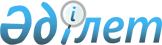 О признании утратившим силу постановление акимата города Аркалыка от 20 февраля 2017 года № 71 "Об установлении квоты рабочих мест для трудоустройства инвалидов"Постановление акимата города Аркалыка Костанайской области от 27 сентября 2021 года № 423. Зарегистрировано в Министерстве юстиции Республики Казахстан 4 октября 2021 года № 24611
      В соответствии со статьей 27 Закона Республики Казахстан "О правовых актах" акимат города Аркалыка ПОСТАНОВЛЯЕТ:
      1. Признать утратившим силу постановление акимата города Аркалыка от 20 февраля 2017 года № 71 "Об установлении квоты рабочих мест для трудоустройства инвалидов" (зарегистрировано в Реестре государственной регистрации нормативных правовых актов под № 6866).
      2. Государственному учреждению "Отдел занятости и социальных программ акимата города Аркалыка" в установленном законодательством Республики Казахстан порядке обеспечить:
      1) государственную регистрацию настоящего постановления в Министерстве юстиции Республики Казахстан;
      2) размещение настоящего постановления на интернет-ресурсе акимата города Аркалыка после его официального опубликования.
      3. Контроль за исполнением настоящего постановления возложить на курирующего заместителя акима города Аркалыка.
      4. Настоящее постановление вводится в действие по истечении десяти календарных дней после дня его первого официального опубликования.
					© 2012. РГП на ПХВ «Институт законодательства и правовой информации Республики Казахстан» Министерства юстиции Республики Казахстан
				
      Аким города Аркалыка 

А. Асанов
